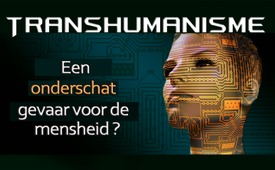 Transhumanisme – een onderschat gevaar voor de mensheid?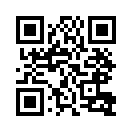 Dit is de “Singularity University”.
Ze ligt in Silicon Valley in Californië en wordt beschouwd als hoofdzetel van het transhumane onderzoek. Transhumaan onderzoek: Dat is een ideologie die de grenzen van de menselijke mogelijkheden op alle niveaus wil vergroten door technologische procedés in te zetten.Dit is de “Singularity University”.
Ze ligt in Silicon Valley in Californië en wordt beschouwd als hoofdzetel van het transhumane onderzoek. Transhumaan onderzoek: Dat is een ideologie die de grenzen van de menselijke mogelijkheden op alle niveaus wil vergroten door technologische procedés in te zetten. Het doel van het transhumane onderzoek is dus om het biologische lichaam van de mens met al zijn tekortkomingen om te vormen tot biorobots met bovenmenselijke vermogens door het te combineren met kunstmatige intelligentie. De grondlegger van de “Singularity University”, Ray Kurzweil, beschreef het als volgt: “Deze samensmelting van mens en machine zal leiden tot een wereld waar geen onderscheid meer is tussen het biologische en het mechanische leven”. 
Dat klinkt weliswaar als Science-Fiction, maar het is een ontwikkeling die ernstig moet worden genomen. 
Wereldwijd werken honderden universiteiten, laboratoria en ondernemingen eraan en ze vorderen extreem snel.
Een voorbeeld: Eind 2017 kreeg in Saoedi-Arabië de eerste robotmens het staatsburgerschap.
Dit zou belangrijke gevolgen kunnen hebben, zoals de totale controle, het uitschakelen van ieder eigen denken, de controle en absolute afhankelijkheid van de producent.
Deze producenten zouden dan de macht hebben over leven en dood van ieder transhumaan individu.door nm./hrg.Bronnen:https://en.wikipedia.org/wiki/Singularity_University

http://www.sein.de/transhumanismus-die-groesste-gefahr-fuer-die-menschheit/

http://www.pcwelt.de/a/zukunft-transhumanismus-mensch-und-maschine-werden-eins,3449844

http://www.epochtimes.de/politik/welt/gefahr-fuer-die-menschen-erster-roboter-sophia-als-staatsbuerger-in-saudi-arabien-anerkannt-a2260011.htmlDit zou u ook kunnen interesseren:---Kla.TV – Het andere nieuws ... vrij – onafhankelijk – ongecensureerd ...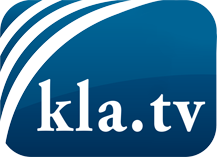 wat de media niet zouden moeten verzwijgen ...zelden gehoord van het volk, voor het volk ...nieuwsupdate elke 3 dagen vanaf 19:45 uur op www.kla.tv/nlHet is de moeite waard om het bij te houden!Gratis abonnement nieuwsbrief 2-wekelijks per E-Mail
verkrijgt u op: www.kla.tv/abo-nlKennisgeving:Tegenstemmen worden helaas steeds weer gecensureerd en onderdrukt. Zolang wij niet volgens de belangen en ideologieën van de kartelmedia journalistiek bedrijven, moeten wij er elk moment op bedacht zijn, dat er voorwendselen zullen worden gezocht om Kla.TV te blokkeren of te benadelen.Verbindt u daarom vandaag nog internetonafhankelijk met het netwerk!
Klickt u hier: www.kla.tv/vernetzung&lang=nlLicence:    Creative Commons-Licentie met naamgeving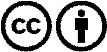 Verspreiding en herbewerking is met naamgeving gewenst! Het materiaal mag echter niet uit de context gehaald gepresenteerd worden.
Met openbaar geld (GEZ, ...) gefinancierde instituties is het gebruik hiervan zonder overleg verboden.Schendingen kunnen strafrechtelijk vervolgd worden.